УКРАЇНАВиконавчий комітет Нетішинської міської радиХмельницької областіР І Ш Е Н Н Я13.10.2022					Нетішин				  № 378/2022Про внесення змін до бюджету Нетішинської міської територіальної громади на 2022 рік(22546000000)код бюджетуВідповідно до статті 40, пункту 3 частини 4 статті 42 Закону України «Про місцеве самоврядування в Україні», указів Президента України від 24 лютого 2022 року № 64 «Про введення воєнного стану в Україні», від 14 березня 2022 року № 133/2022 «Про продовження строку дії воєнного стану в Україні», від 18 квітня 2022 року № 259/2022 «Про продовження строку дії воєнного стану в Україні», від 17 травня 2022 року № 341/2022 «Про продовження строку дії воєнного стану в Україні», від 12 серпня 2022 року № 574/2022 «Про продовження строку проведення загальної мобілізації», Закону України від 15 березня 2022 року                 № 2134-ІХ «Про внесення змін до розділу VІ «Прикінцеві та перехідні положення» Бюджетного кодексу України та інших законодавчих актів України», постанови Кабінету Міністрів України від 11 березня 2022 року № 252 «Деякі питання формування та виконання місцевих бюджетів у період воєнного стану», зі змінами, виконавчий комітет Нетішинської міської ради    в и р і ш и в:1. Внести до рішення вісімнадцятої сесії Нетішинської міської ради                  VIIІ скликання від 23 грудня 2021 року № 18/1207 «Про бюджет Нетішинської міської територіальної громади на 2022 рік», зі змінами, внесеними рішенням дев’ятнадцятої сесії Нетішинської міської ради VIIІ скликання від 11 лютого 2022 року № 19/1313 «Про внесення змін до бюджету Нетішинської міської територіальної громади на 2022 рік», рішенням двадцятої (позачергової) сесії Нетішинської міської ради VIIІ скликання від 16 лютого 2022 року № 20/1398 «Про внесення змін до бюджету Нетішинської міської територіальної громади на 2022 рік», рішенням виконавчого комітету Нетішинської міської ради від              15 березня 2022 року № 114/2022 «Про внесення змін до бюджету Нетішинської міської територіальної громади на 2022 рік», рішенням виконавчого комітету Нетішинської міської ради від 29 березня 2022 року № 142/2022 «Про внесення змін до бюджету Нетішинської міської територіальної громади на 2022 рік», рішенням   виконавчого   комітету   Нетішинської   міської   ради   від   19   квітня22022 року № 145/2022 «Про внесення змін до бюджету Нетішинської міської територіальної громади на 2022 рік», рішенням виконавчого комітету Нетішинської міської ради від 06 травня 2022 року № 167/2022 «Про внесення змін до бюджету Нетішинської міської територіальної громади на 2022 рік», рішенням виконавчого комітету Нетішинської міської ради від 19 травня 2022 року № 169/2022 «Про внесення змін до бюджету Нетішинської міської територіальної громади на 2022 рік», рішенням виконавчого комітету Нетішинської міської ради від 26 травня 2022 року № 171/2022 «Про внесення змін до бюджету Нетішинської міської територіальної громади на 2022 рік» та рішенням виконав-чого комітету Нетішинської міської ради від 09 червня 2022 року № 196/2022 «Про внесення змін до бюджету Нетішинської міської територіальної громади на 2022 рік», рішенням виконавчого комітету Нетішинської міської ради від              23 червня 2022 року № 197/2022 «Про внесення змін до бюджету Нетішинської міської територіальної громади на 2022 рік», рішенням виконавчого комітету Нетішинської міської ради від 07 липня 2022 року № 234/2022 «Про внесення змін до бюджету Нетішинської міської територіальної громади на 2022 рік», рішенням виконавчого комітету Нетішинської міської ради від 28 липня                2022 року № 236/2022 «Про внесення змін до бюджету Нетішинської міської територіальної громади на 2022 рік», рішенням виконавчого комітету Нетішинської міської ради від 30 серпня 2022 року № 277/2022 «Про внесення змін до бюджету Нетішинської міської територіальної громади на 2022 рік», рішенням виконавчого комітету Нетішинської міської ради від 08 вересня 2022 року № 332/2022 «Про внесення змін до бюджету Нетішинської міської територіальної громади на 2022 рік» та рішенням виконавчого комітету Нетішинської міської ради від 22 вересня 2022 року № 354/2022 «Про внесення змін до бюджету Нетішинської міської територіальної громади на 2022 рік» такі зміни:1.1. у абзаці 2 пункту 1 цифри «516 690 804» та «55 174 685» замінити цифрами «515 907 646» та «55 957 843» (додаток 3,4);1.2. у абзаці 3 пункту 1 цифри «16 207 675» замінити цифрами «16 990 833» (додаток 2);1.3. у абзаці 4 пункту 1 цифри «50 385 685» замінити цифрами «51 168 843» (додаток 2);1.4. у абзаці 6 пункту 1 цифри «7 356 618» замінити цифрами «6 411 078 »;1.5. у пункті 5 цифри «142 163 108» замінити цифрами «142 943 108».2. Додатки 2, 3 та 7 до рішення викласти у новій редакції, відповідно до додатків 2, 3 та 7 до цього рішення, які є невід'ємною його частиною.Додатки 1, 4, 5 та 6 до рішення вісімнадцятої сесії Нетішинської міської ради VIIІ скликання від 23 грудня 2021 року № 18/1207 «Про бюджет Нетішинської міської територіальної громади на 2022 рік», зі змінами, залишаються без змін. 3. Контроль за виконанням цього рішення покласти на першого заступника міського голови Олену Хоменко.Міський голова							Олександр СУПРУНЮК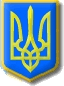 